SNP Memo #2022-2023-50
COMMONWEALTH of VIRGINIA 
Department of Education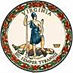 DATE: February 28, 2023TO: Directors, Supervisors, and Contact Persons AddressedFROM: Sandra C. Curwood, PhD, RDN, SandySUBJECT: Child Nutrition Memos Related to the End of the Public Health EmergencyThe purpose of this memorandum is to provide information on two U.S. Department of Agriculture (USDA) waivers that will expire at the end of the COVID-19 public health emergency, which is May 11, 2023. The expiration of these waivers will require school food authorities (SFAs) and community organizations that sponsor the school meals programs and the At-Risk portion of the Child and Adult Care Food Program (CACFP) to update policies and procedures that reflect a return to pre-pandemic operations.On February 15, 2023, the USDA’s Food and Nutrition Service (FNS) released two memorandums related to operations in the federal child nutrition programs after the COVID-19 public health emergency ends: SP 03-2023, CACFP 02-2023, Offsite Monitoring of the Child and Adult Care Food Program and School Meal Programs After the Public Health Emergency EndsCACFP 03-2023, Reimbursement for Meals and Snacks Served at Child and Adult Care Food Program Emergency Shelters after the Public Health Emergency EndsSFSP 03-2023, CACFP 02-2023, Offsite MonitoringThis memorandum announces the expiration of offsite monitoring in the CACFP and School Meals Programs on June 10, 2023, 30 days after the end of the public health emergency.Action required:Resume onsite monitoring for all accountability reviews in the School Meals Programs and monitoring visits for CACFP sites on June 10, 2023.Update policies and procedures to remove offsite monitoring as a monitoring option.Continue using the accountability review forms for school meals programs and the monitoring visit forms for the CACFP. These forms are found in SNPWeb under the Download Forms section.CACFP 03-2023, Reimbursement for Meals at CACFP Emergency SheltersThis memorandum announces the expiration of the flexibility to be reimbursed for CACFP meals served to people aged 18–25 at emergency shelters. Action required:The Virginia Department of Health administers the emergency shelter component of the CACFP. No action is required from SFAs and community organizations that sponsor the At-Risk component of the CACFP, which is administered by the Virginia Department of Education, Office of School Nutrition Programs.If you have any questions, please contact your assigned School Nutrition Programs regional specialist for SFAs or you Child Nutrition Programs regional specialist for community organizations.SCC/MVP/cc